सूचनासर्वसाधारण को सूचित किया जाता है कि कक्षा २ के प्रवेश का DRAW OF LOTS दिनांक 17.04.2023 को प्रातः 9:30 बजे विद्यालय पुस्तकालय में आयोजित किया जाएगा ! इच्छुक अभ्यर्थी उपर्युक्त समय पर विद्यालय के पुस्तकालय कक्ष में उपस्थित रहे ! इसका प्रसारण निम्नलिखित लिंक पर  ऑनलाइन भी उपलब्ध रहेगा !LINK 1:- https://youtube.com/live/rjIz1Rphhd4?feature=shareLINK 2:- https://fb.me/e/P1pzBg5p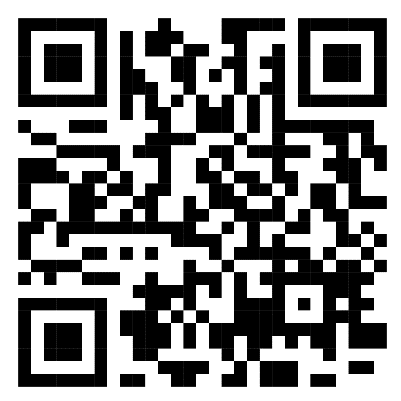 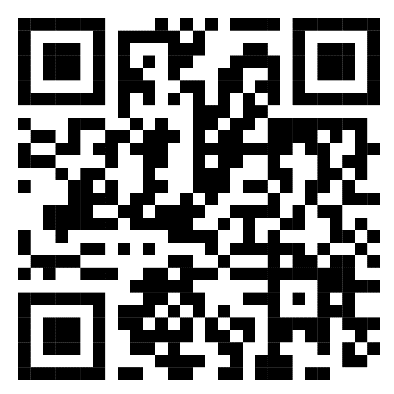 प्रधानाचार्य केंद्रीय विधालय ग्रेटर नॉएडा